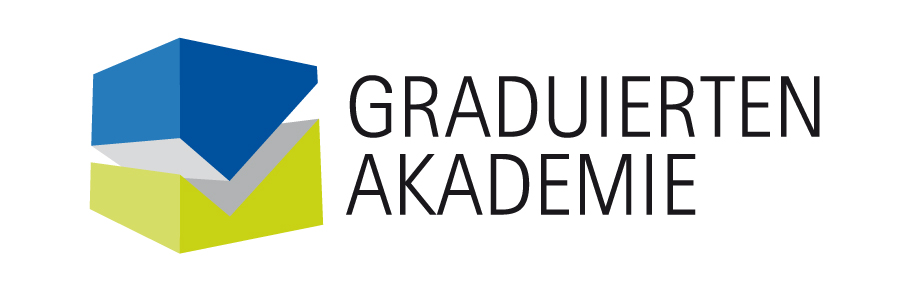 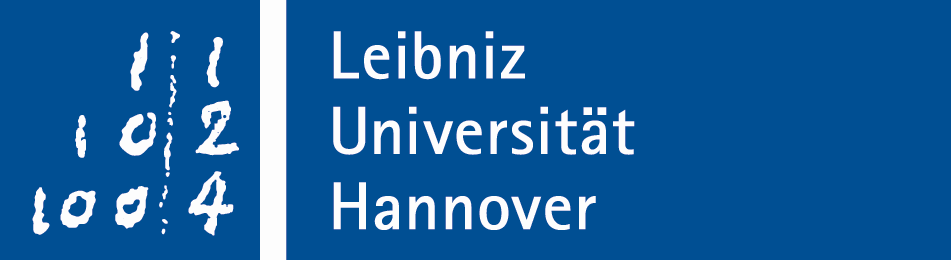 Antrag Reisekostenpauschale1 - Angaben zum/zur Antragsteller/in2 - Angaben zum wissenschaftlichen Werdegang der Antragstellerin/ des Antragstellers3 - Angaben zum Promotionsprojekt4 - Angaben zur Konferenz- bzw. Forschungsreise5 - DatenschutzerklärungGemäß der europäischen Datenschutzgrundverordnung (DSGVO) informieren wir Sie darüber, dass wir die von Ihnen im Rahmen des Bewerbungsprozesses mitgeteilten Daten für die weitere Verfahrensbearbeitung speichern und verarbeiten. Gegenstand des Datenschutzes sind Ihre personenbezogenen Daten, also Einzelangaben über Ihre persönlichen und sächlichen Verhältnisse, die Sie mit Ihrer Bewerbung auf diese Förderlinie der Graduiertenakademie mitteilen. Detaillierte Informationen zum Umgang mit Ihren Daten finden Sie in unseren Datenschutzinformationen zu den Förderlinien unter: https://www.graduiertenakademie.uni-hannover.de/de/foerderung/unsere-foerdermassnahmen/Die Datenerhebung und -verarbeitung bedarf Ihrer Einwilligung. Mit dem Absenden der Bewerbung per E-Mail und/oder per Post bestätigen Sie, dass Sie mit der Erhebung, der Speicherung und Nutzung Ihrer Daten zu dem benannten Zweck durch die Graduiertenakademie der Leibniz Universität Hannover einverstanden sind. Sie haben das Recht, Ihre Einwilligung jederzeit ohne Angabe von Gründen zu widerrufen. Bitte senden Sie diesen Widerruf schriftlich an graduiertenakademie@zuv.uni-hannover.de .6 - Erklärung der Antragstellerin / des AntragstellersMit meiner Unterschrift bestätige ich die Richtigkeit der von mir gemachten Angaben. Sollten sich vor Antritt der Konferenz- bzw. Forschungsreise Änderungen meiner Angaben – insbesondere hinsichtlich weiterer finanzieller Förderung durch andere Institutionen – ergeben, verpflichte ich mich, die Graduiertenakademie umgehend davon in Kenntnis zu setzen. Sollte das Promotions-/Postdoc-Vorhaben an der Leibniz Universität abgebrochen werden, informiere ich die Graduiertenakademie umgehend. Ich verpflichte mich zur Einhaltung der „Richtlinien der Universität zur Sicherung guter wissenschaftlicher Praxis und zum Umgang mit wissenschaftlichem Fehlverhalten“ der Leibniz Universität in der jeweils gültigen Fassung. ___________________________________________________Ort, Datum, Unterschrift7 - Checkliste der einzureichenden UnterlagenAusgefülltes AntragsformularHochschulabschlusszeugnis/Promotionszeugnis (bei Postdocs)Lebenslauf und akademischer WerdegangBestätigung der Annahme als Doktorandin bzw. Doktorand durch die Fakultät (entfällt bei Postdocs)Immatrikulationsbescheinigung (entfällt bei Postdocs)FinanzplanEmpfehlungsschreiben der Erstbetreuerin / des Erstbetreuers bzw. des wissenschaftlichen Mentors / Vorgesetzten (separat einzureichen)Einladungsschreiben bzw. entsprechender Nachweis über aktive Konferenzteilnahme Bei passiver Konferenzteilnahme: wissenschaftliche Begründung über die Notwendigkeit zur Teilnahme an der Konferenz für die Promotion bzw. das Postdoc-/Habilitationsprojekt (max. 1 Seite) sowie TagungsprogrammBei kurzen Forschungsreisen: wissenschaftliche Begründung über die Notwendigkeit für die Kurzreise sowie Arbeits- und Zeitplan für die Dauer der Kurzreise (max. 1 Seite)HinweisDie Graduiertenakademie ist gemäß § 1 Abs.1 der Mitteilungsverordnung (MV) verpflichtet, dem zuständigen Finanzamt der geförderten Promovierenden und Postdocs Höhe und Zweck der Förderung mitzuteilen. Die Graduiertenakademie behält sich die Einsicht in die originalen Abrechnungsbelege der entstandenen Reise- und Aufenthaltskosten vor.7 - Einreichung des AntragsBitte senden Sie das ausgefüllte elektronische Formular sowie alle weiteren Anlagen als PDF an: graduiertenakademie@zuv.uni-hannover.de. Senden Sie zusätzlich das unterzeichnete Formular im Original sowie alle weiteren Anlagen an folgende Adresse: GraduiertenakademieLeibniz Universität HannoverStichwort: ReisekostenpauschaleWelfengarten 130167 HannoverName:      Privatadresse:      E-Mail-Adresse:      Telefon-Nr.:      Fakultät, an der die Promotion/der Postdoc/die Habilitation durchgeführt wird:      Institut/Lehrstuhl des Erstbetreuers/Vorgesetzten/wissenschaftlichen Mentors:      Immatrikulations-Nr. (entfällt bei Postdocs):      StudienabschlussStudienfach:      Studienort:      Abschlussnote:      Auszeichnungen:      Bisherige Stipendien:      Haben Sie bereits einen Förderantrag bei der Graduiertenakademie gestellt?Ja  Nein Wenn „Ja“: Wann?      Wenn „Ja“: In welcher Förderlinie wurde dieser Antrag gestellt?       Wenn ja: Wurde Ihr Antrag bewilligt? Wie hoch war die Förderung?      Arbeitstitel des Promotions-/Forschungsprojekts:      (Promotions-)Fach:      Angestrebter Doktorgrad (entfällt bei Postdocs):      Datum der Annahme als Doktorandin / Doktorand an der Fakultät (entfällt bei Postdocs):      Erstbetreuerin / Erstbetreuer an der Leibniz Universität (entfällt bei Postdocs):      Titel der Konferenz:      Datum der Konferenz:      Ort der Konferenz:      Oder:Ziel der Forschungsreise:      Zeitraum der Forschungsreise:      Wird die Forschungsreise mit Urlaub von mehr als 5 Arbeitstagen verbunden?Ja  Nein Wie hoch ist die beantragte Fördersumme?      Was ist das Ziel der Forschungsreise?      Erhalten Sie für Ihre Konferenz- bzw. Forschungsreise weitere finanzielle Unterstützung?Ja  Nein Wenn ja, von welcher Institution und in welcher Höhe?      Haben Sie weitere Förderungen (Stipendien o.ä.) für die beantragte Konferenz- bzw. Forschungsreise beantragt? Ja  Nein Wenn ja, bei welcher Institution? Wann ist mit der Entscheidung zu rechnen?      